Homework Menu Grid: Electricity and Magnetism 2Complete some of the tasks from the grid below to reach a total of 	points over this unit of work. Try and cover a variety of tasks over the unit so that you’re practising different skills. Once you’ve completed a task, colour that box on the grid to keep a record of your points. Can you get the highest point score this unit?Homework Menu GridTopic1 Point2 Points4 Points6 Points6 Points10 Points FGFStatic electricity.What are the charges on protons, neutrons, and electrons?Define static electricity.Explain what happens to an object when it gains or loses electrons.Miss Cooper has a pair of shiny trainers. Draw a storyboard showing why she keeps getting an electric shock.Miss Cooper has a pair of shiny trainers. Draw a storyboard showing why she keeps getting an electric shock.Upload a photo onto our science twitter page showing a balloon sticking to a wall and an explanation underneath. Use #ILTFGFGenerating electricity.What does generate mean? Name the different energy resources and group them into renewable and non-renewable.Describe of electricity is generated in a power station. For a bonus point, describe each energy transfer that is taking place.Compare how electricity is generated in a nuclear and gas fired power stations. You must include the similarities and differences.Design a double-sided poster or PPT presentation evaluating 3 sources of energy.For 10 points, this must be presented to the class without just reading off the page/ slides.Design a double-sided poster or PPT presentation evaluating 3 sources of energy.For 10 points, this must be presented to the class without just reading off the page/ slides.Design a double-sided poster or PPT presentation evaluating 3 sources of energy.For 10 points, this must be presented to the class without just reading off the page/ slides.The national grid.Define the national grid.What is the voltage of our mains electricity?Describe the importance of step-down transformers. Explain the importance of step -up transformers.Higher power lines are more efficient and safer if they are dug below group. Explain why you think they are not.Higher power lines are more efficient and safer if they are dug below group. Explain why you think they are not.Make a model of the national grid.Tweet your modelUse #ILTFGFResistance What is the definition of resistance?What are the units for resistance?What is the equation to calculate resistance?Calculate the resistance when: Voltage is 3V and current is 5AVoltage is 230V and current is 0.3AVoltage is 2.89KV and current is 450mACalculate voltage when: Current is 5A and resistance is 300ΩCurrent is 30mA and resistance is 1KΩCurrent is 0.1mA and resistance is 3.2KΩWrite a method for how to measure the resistance of a wire with different lengths. You must include all the variables.Write a method for how to measure the resistance of a wire with different lengths. You must include all the variables.Draw a cartoon sketch to model what resistance is. Electrical safety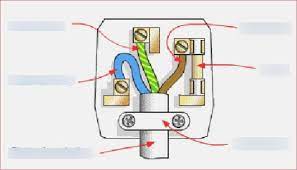 Label this plugExplain the importance of each part of the plug you labelled.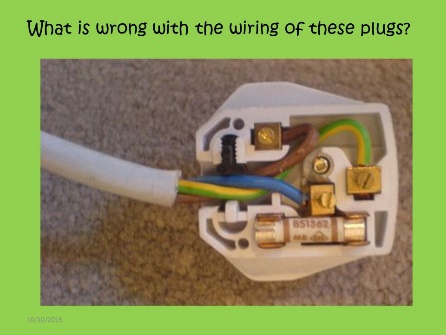 How would you fix this plug ?Mr Rimmer touched a high voltage electrical wire. What might happen to him and why?Design a suit to keep a power line engineer safe. Tweet your design Use #ILTFGFDesign a suit to keep a power line engineer safe. Tweet your design Use #ILTFGF